Summary report from the 27 and 28 February 2018 TSAG-RG-StdsStrat meeting to the TSAG plenary:The TSAG Rapporteur Group on “Standardization Strategy” met on 27 and 28 February 2018 for one session each, and is pleased to bring the following conclusions to the attention of the TSAG plenary:Action for TSAG to approve revised terms of reference for RG-StdsStrat (in TD266-R2).Action for TSAG to send one outgoing liaison statement:Draft LS/o on hot topics to all ITU-T SGs (in TD268).3)	TSAG to authorize RG-StdsStrat’s interim activities to hold up to five interim e-meetings:27 April 2018: 13:00-15:00 CEST29 June 2018: 13:00-15:00 CEST31 August 2018: 13:00-15:00 CEST28 September 2018: 13:00-15:00 CEST30 November 2018: 13:00-15:00 CET.The interim e-meetings are open to all ITU-T members and will accept contributions of a strategic nature. In particular, contributions are sought which focus on areas which do not clearly fall within the remit of already existing study groups.RG-StdsStrat will meet at the 3rd TSAG meeting in December 2018.4)	TSAG to note the draft meeting report of RG-StdsStrat in TD133-R1.1	Opening and welcomeThe TSAG Rapporteur Group on “Standardization Strategy” met during the 2nd TSAG meeting during 27 February 2018, 09:30-10:45, and 28 February 2018, 09:30 – 11:05. The Rapporteur, Mr Yoichi Maeda (Japan), opened the RG-StdsStrat meeting, introduced the three associate Rapporteurs present, Ms Rim Belhassine-Cherif (Tunisie Telecom), Mr Stephen Hayes (Ericsson Canada), and Mr Didier Berthoumieux (Nokia Corporation, Finland), and welcomed the participants. Other associate Rapporteurs, Ms Judy Zhu (Alibaba Group, China (P.R)) and Mr Vasily Dolmatov (Russian Federation) and Mr David Ward (Cisco, USA) sent apologies and did not attend.Live interpretation in the six official UN languages, facilities for remote participation and captioning were provided, but there were no interventions from remote.2	Approval of the draft agendaThe draft agenda in TD132-R1 was adopted. The meeting also agreed to adopt the updated agenda for the Wednesday session in TD132-R2.3	Progress report of TSAG RG-StdsStratMr Maeda presented the progress report of RG-StdsStrat in TD215-R2, providing a summary of the two interim e-meetings, which took place since May 2017.The meeting took note of the report; there were no comments.4	Standardization Strategy4.1	Proposed actions for RG-StdsStratMr Maeda presented TD246 “Proposed actions for RG-StdsStrat”, which proposes some actions based on the results of the RG-StdsStrat interim meetings after the first TSAG meeting held in May 2017 and the analysis of the outcomes from the past CTO/CxO group meetings to identify the standardization strategic topics to accelerate the works in TSAG. TD246-R1 provides a couple of corrections.Regarding the management scheme of the RG-StdsStrat, it was noted that the Rapporteurs would be appointed on a rotational basis in the report of the first TSAG meeting held in May 2017. The TSAG Chairman clarified that it is up to this Rapporteur group management team to devise a strategy on the rotation of the Rapporteur, to start the discussions internally and to choose a new Rapporteur who would be available; a rotation would best occur in-between the TSAG meetings.Regarding the identified study issues listed in TD246, Ms Andrea Saks, Chair of ITU-T JCA-AHF, with support of UAE, proposed amendments on the item “Accessibility by design” (in TD246 and also in C46) which should add references to the two technical papers of SG16 on accessible meetings and on accessible remote participation. She also suggested to use language consistently taken from the outcome of WTDC-17 on “…by persons with disabilities and other persons with specific needs…”. The meeting accepted the proposed amendments.The SG17 Chairman informed on a forthcoming ITU workshop addressing 5G and security in March 2018, and indicating that SG17 has plans to study security aspects in 5G. It was agreed to include SG17 in the list of partners for the item “Realizing 5G/IMT-2020 vision”.Orange proposed that the issue of open-source in the context of 5G should be discussed in the TSB Director’s IPR-AHG, and that the subject for the item “5G fronthaul/midhaul” should be changed from SG13 to SG15.Mr Stephen Hayes was asked to lead the preparation of an outgoing liaison statement to all ITU-T study groups on the identified hot topics. TD268 contains the draft outgoing liaison statement to all ITU-T study groups on hot topics, see section 7.3 of this report.4.2	Proposed Revisions to the TSAG Rapporteur Group on Standardization Strategy Terms of ReferenceUnited States presented C46 “Proposed Revisions to the TSAG Rapporteur Group on Standardization Strategy Terms of Reference” which proposes revisions to the TSAG Rapporteur Group on Standardization Strategy Terms of Reference (TOR) to impart a bottom up approach through sector member expertise and encourage informal exchanges that can explore specific topics of interest or activity relevant to ITU-T’s mission.Comments and clarifications from the meeting:Fears were voiced that this Rapporteur Group might initiate work (without corresponding input contributions).TSAG as an advisory group should provide a report for information to all study groups, but it should not be directing or proposing any work or outcomes.While ITU-T is contribution-driven, there is also a need for study groups to know and learn new trends and technological developments. TSAG should disseminate such information to the study groups. There should be no barriers to delay such communication activities.There were views to keep the current ToR without any further modification.The meeting agreed to further develop the revised Terms of Reference in a drafting group, led by Ms Rim Belhassine-Cherif, see section 8 of this report.5	Communiqué of the CTO group meetingsThe meeting took note of TD160 “Communiqués of the past two TSB Director CxO meetings (24 September 2017, and 7 December 2017)” which was provided for information.6	Contributions6.1	5G/IMT-2020Two contributions were received.6.1.1	FiberHome presented C29 “Technology Group: Strength standardization on 5G/IMT-2020 transport network and cooperation between SDOs”, which considers the importance of 5G/IMT-2020 transport networks for ITU-T, and calls ITU-T and 3GPP to set-up a global open ecosystem. This contribution proposes TSAG develop standard strategies of 5G/IMT-2020 core network and transport network standardization to corresponding ITU-T SGs. The contribution proposes ITU-T SG15 as lead study group on optical transport and access network standardization to develop a work plan and a white paper on 5G/IMT-2020 transport network.Comments and clarifications from the meeting:SG15 has significant work underway on 5G transport networks and published a technical report on this subject. The SG15 Chairman invited contributions on 5G transport networks to .SG13 is the lead ITU-T study group on 5G/IMT-2020. The ITU-T JCA-IMT2020 is the tool for coordination on 5G. TSAG should not be conducting coordination in the area of 5G. The SG13 Chairmn invited contributions on “5G and slicing” to SG13.The Chairman of ITU-T JCA-IMT2020 announced the plan for JCA-IMT2020 to meet co-located during other study group’s meetings.Works of the study groups are independent. There is a role for TSAG to play in coordinating activities and providing a unified approach within the T-Sector for new, strategic standardization topics, which are not yet operational in ITU-T standardization.Some support was given for TSAG to compile a report on the 5G activities in the various study groups.The Rapporteur group has a mandate to develop standardization strategies, and should be giving clearer guidance to the ITU-T members by clarifying the strategy and wh contributions are expected to be submitted to RG-StdsStrat.
The Rapporteur Group should also be addressing any problems in the structure and in the strategy of the standardization work, which cannot be solved by any lead study group.JCAs are good for coordination; still, there is a need for more coordination, and to enhance and strengthen coordination with other organizations and SDOs.Putting TSAG in the middle among study groups communicating to each other is not deemed most efficient.6.1.2	China Mobile, Ministry of Industry and Information Technology (MIIT) of China presented C27-R2 “Proposal of strengthening cooperation with other international standardization organizations on activities of IMT-2020”. This contribution proposes to strengthen cooperation with other international standardization organizations on activities of IMT-2020.Comments and clarifications from the meeting:The SG13 Chairman expressed his thanks to Sector Members from China who are key drivers on 5G in the works of SG13. Top-down coordination is occurring via consultations among the study group chairmen, whereas cooperation should occur in a bottom-up fashion.United States supported the principle as laid down in C27-R2. The JCA-IMT2020 is a good place for conducting coordination. Other standards organizations such as BBF, MEF, IEEE802 would also benefit from coordination. Results from research such as on fixed-mobile convergence and on enhancements to transport networks should be submitted to SG13.China Telecom gave support for RG-StdsStrat to compile a report on standardization strategy and to give directions, guidelines. Input is required from ITU-T study groups and from JCA-IMT2020.Several members suggested that a brochure/flyer be developed on the topic of 5G, and to conduct workshops in that area. Such a brochure/flyer could be developed by SG13. SG13 will be considering this suggestion and will find a proper ITU-T format for such a document. Contributions are necessary to develop such a document. The findings from the study groups on the planned liaison statement on hot topics can well contribute to such a document on 5G too.Russian Federation suggested finding not only means to attract other SDOs in the works of ITU-T on 5G, but also to accelerate the works of ITU-T on 5G Recommendations. Benchmarks or strategic indicators in that field could be further explored and developed until the next TSAG meeting. The next TSAG could discuss the suggested paper further.SG13 will provide input (e.g. the IMT-2020 roadmap). While a flyer is a nice idea, the real challenge is to make cooperation happen with external SDOs (such as 3GPP). Study groups should work through industry with other SDOs.The meeting concluded on the issues related to 5G/IMT-2020:SG15 to take the lead on 5G transport networks, and contributions of that subject should be submitted to SG15;SG13 to take the lead on 5G and contributions on 5G should be submitted to SG13.The ITU-T JCA-IMT2020 should be used for coordination on 5G/IMT2020 among ITU-T study groups and other SDOs, fora, consortia etc.6.2	Over-the-top (OTT), Data Center Interconnection (DCI)Huawei presented C37 “Some proposals to enable ITU-T to define standards to meet more demands from OTT and vertical industries”. The contribution proposes the topic of Data Center Interconnection (DCI) in the context of OTT and vertical industries using fixed networks.Comments and clarifications from the meeting:The ITU-T SG3 Chairman pointed that the Q9/SG3 Rapporteur Group meeting in November 2017 progressed work on OTT. The next SG3 meeting will be in April 2018.United States did not see value for TSAG to engage in communication with external SDOs; rather a bottom-up approach was preferred within the study groups, where industry should select the relevant SDOs. The information from CTO group meetings were acknowledged being useful, and TSAG should continue receiving the CTO group communiques.Several member states (Russian Federation, Canada, United Kingdom) acknowledged the importance and relevance of OTTs, having regulatory and policy issues as well as technical issues for standards making.It was not clear which study groups are already working on OTT or should be involved on OTT works: e.g. there were different views if SG15 is or is not active on OTT; yet several SG15 Questions (6/15, 7/15, 11/15) on Optical Transport Network (OTN) and high-bandwidth pipes were seen to be relevant in this context. While data center interconnection (DCI) was not seen as OTT per se, more contributions are necessary to better understand the subject of DCI. Contributions on OTTs should be submitted to the relevant study groups such as ITU-T SGs 3, 13, 15, or 20. No need for additional coordination mechanisms were felt necessary in the area of optical transport networks (OTN) and the existing coordination tools there were deemed sufficient.Russian Federation suggested that the next Plenipotentiary Conference could consider the issue of OTT.TSAG might want to frame the work with the objective to encourage industry to participate in ITU-T and to contribute on OTT.The meeting concluded that more contributions are invited to bring clarity on how ITU-T should be addressing OTT.6.3	National level visions from Member StatesJapan presented C35 “Suggestion of reference to the national level visions from Member States (such as Japanese national vision “Society 5.0”)”. The contribution introduces the subsequent situation of Society 5.0 and suggests that TSAG RG-StdsStrat should lead to create criteria of study items and/or their objectives towards the SDGs (sustainable development goals) and SDGs Indicators and share them among the Study Groups in order to promote efficient formulation and utilization of the standardization strategy. The contribution provides a use case for mobility in “Society 5.0”, and provides criteria for SDGs. Hitachi provided additional explanation of Table 1 for the use of the criteria in the evaluation of national visions.Comments and clarifications from the meeting:United States gave support for C35 with a request to clarify how the criteria developed in the rapporteur group on standardization strategy would help the Study Groups do this better.The meeting sought more information to understand how national initiatives could be evaluated (according to some criteria) in an international context towards internationalization, and how any such criteria developed by this Rapporteur Group might help study groups to conduct their work.Some study groups such as SG5 and SG20 have already linked their work with the sustainable development goals (SDGs).UAE appreciated the proposal in C35 and saw benefits for study groups to link their activities with the SDGs. However, UAE felt that this proposal should better be studied in the Council Working Group on WSIS. It is important to keep the linkage between WSIS Action Lines and the SDGs. Strategically, the objectives of the T-Sector could be linked with the SDGs.Russian Federation felt that this work would better fit in the ITU Development Sector, or the technical aspects be brought to WSIS to collect best practices. Assessment of each national initiative by this Rapporteur Group could be a fairly complex, challenging task and might be beyond the scope of this RG.The meeting invited Japan to consider further the views raised in the meeting.7	Liaison activitiesThe meeting took note of TD170-R1, which summarizes the received incoming liaison statements to TSAG, received since 5 May 2017.7.1	The meeting considered the report from Mr Olivier Dubuisson, ITU-T Liaison Officer to JTC 1, in TD162-R1, which provides an update to the Report of the ISO/IEC JTC 1 Plenary, 2-6 October 2017. TD162 was already introduced at the interim RG-StdsStrat meeting in October 2017.The meeting thanked Mr Dubuisson for his outstanding work as liaison officer from ITU-T to ISO/IEC JTC 1. The meeting took note of the report.Mr Shigeru Miyake (Hitachi, Japan) was nominated to the new ITU-T Liaison Officer to JTC 1 in the TSAG plenary on 26th February 2018.7.2	IEC/Strategic Group 11 “Hot Topic Radar”Mr Martin Euchner (TSB), on behalf of Mr Maeda, ITU-T and TSAG representative to IEC/SG11, presented TD243 “Information on IEC/Strategic Group 11 “Hot Topic Radar”, which provides information on IEC/SG11, its status and current achievements, and planned future work.The meeting took note of the report.7.3	Outgoing liaison statement on hot topicsMr Stephen Hayes, Associate Rapporteur, presented TD268 “Draft LS/o on hot topics [to ITU-T SGs]”. The messages of the outgoing liaison statement are described below.TSAG, through its Rapporteur Group on “Standardization Strategy”, identified a number of topics as shown in Table 1/TD268, which TSAG believes are of potential strategic interest to ITU-T. The strategic topics are an amalgamation of topics raised during the CTO meetings, e.g. TD160, and membership contributions to TSAG (e.g. C27, C29 and C37).We kindly solicit your feedback on the following points to understand the existing status of these potential standardization strategic topics. For the topics and subtopics relevant to your study group, can you please provide RG-StdsStrat with the following feedback:Is the allocation of a topic/subtopic to a study group correct?  Please identify any incorrectly assigned topics or topics outside of the study group scope.Please provide information on current work items related to these topics /subtopics and/or (planned) activities (Workshops, Focus Groups, etc.)  If these topics/subtopics are being addressed outside of ITU, what cooperation or coordination mechanism exist with these outside organizations?Are there major topics/subtopics that are missed?  In particular, are there other potential topics of future strategic relevance to ITU-T or topics which may not fit well into the scope of a single ITU-T study group.Are there topics/subtopics in the list which are within your charter but which have shown insufficient interest (i.e., lack of contributions) to progress.The meeting agreed to forward TD268 to the TSAG closing plenary for approval.8	Revised Terms of Reference RG-StdsStratMs Rim Belhassine-Cherif, Associate Rapporteur, presented TD266-R2, which provides the revised Terms of Reference of RG-StdsStrat. TD266-R2 was developed by a drafting group, which was led by Ms Rim Belhassine-Cherif, and which met during 27 February 2018, 08:30-10:00.The meeting agreed to forward TD266-R2 to the TSAG closing plenary for approval.9	Future meetingsThe management team of RG-StdsStrat agreed that the RG-StdsStrat meetings after the second TSAG meeting will be chaired by Mr Stephen Hayes with the intention of rotating the chair position after each TSAG meeting.Interim RG meetings; The management of RG-StdsStrat proposes TSAG to authorize the interim activities to hold up to five interim e-meetings:27 April 2018: 13:00-15:00 CEST29 June 2018: 13:00-15:00 CEST31 August 2018: 13:00-15:00 CEST28 September 2018: 13:00-15:00 CEST30 November 2018: 13:00-15:00 CET.The interim e-meetings are open to all ITU-T members and will accept contributions of a strategic nature. In particular, contributions are sought which focus on areas which do not clearly fall within the remit of already existing study groups.CTO/CxO meetings to be analysed by the RG-StdsStrat management:A CTO meeting; 8 May 2018 in California, USA (tbc)A CTO meeting; 9 September 2018 in Durban, South Africa, as part of ITU Telecom World 2018.A CxO meeting; Saudi Arabia to be hosted by Saudi Arabia’s Communications and Information Technology Commission (CITC) in 2018 (dates and location to be confirmed).ITU/ISO/IEC Collaboration meetings; Mr Yoichi MAEDA is the ITU-T TSAG representatives to: IEC/SG11 (Strategic Group 11 “Hot Topic Radar” andIEC/ISO/ITU-T JTFEC (Joint Task Force on effective collaboration).RG-StdsStrat will meet at the 3rd TSAG meeting in December 2018.10	AOBNone.11	Closure of the meetingMr Maeda thanked all the delegates for their participation, the contributors for their contributions, and TSB for its support, the interpreters, and the captioner.The meeting was closed at 11:05.___________________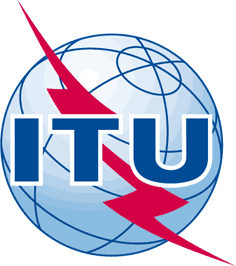 INTERNATIONAL TELECOMMUNICATION UNIONTELECOMMUNICATION
STANDARDIZATION SECTORSTUDY PERIOD 2017-2020INTERNATIONAL TELECOMMUNICATION UNIONTELECOMMUNICATION
STANDARDIZATION SECTORSTUDY PERIOD 2017-2020INTERNATIONAL TELECOMMUNICATION UNIONTELECOMMUNICATION
STANDARDIZATION SECTORSTUDY PERIOD 2017-2020TSAG-TD133-RINTERNATIONAL TELECOMMUNICATION UNIONTELECOMMUNICATION
STANDARDIZATION SECTORSTUDY PERIOD 2017-2020INTERNATIONAL TELECOMMUNICATION UNIONTELECOMMUNICATION
STANDARDIZATION SECTORSTUDY PERIOD 2017-2020INTERNATIONAL TELECOMMUNICATION UNIONTELECOMMUNICATION
STANDARDIZATION SECTORSTUDY PERIOD 2017-2020TSAGINTERNATIONAL TELECOMMUNICATION UNIONTELECOMMUNICATION
STANDARDIZATION SECTORSTUDY PERIOD 2017-2020INTERNATIONAL TELECOMMUNICATION UNIONTELECOMMUNICATION
STANDARDIZATION SECTORSTUDY PERIOD 2017-2020INTERNATIONAL TELECOMMUNICATION UNIONTELECOMMUNICATION
STANDARDIZATION SECTORSTUDY PERIOD 2017-2020Original: EnglishQuestion(s):Question(s):Question(s):N/AGeneva, 26 February – 2 March 2018TDTDTDTDTDSource:Source:Source:Rapporteur, RG-StdsStratRapporteur, RG-StdsStratTitle:Title:Title:Draft report of the RG-StdsStrat meeting on Standardization Strategy, 27 and 28 February 2018Draft report of the RG-StdsStrat meeting on Standardization Strategy, 27 and 28 February 2018Purpose:Purpose:Purpose:Information and actionInformation and actionContact:Contact:Yoichi Maeda
Rapporteur RG-StdsStratYoichi Maeda
Rapporteur RG-StdsStratTel:	+81 3 5776 7730/ +81-90-5568-4035
E-mail: yoichi.maeda@s.ttc.or.jpKeywords:Keywords:Keywords:RG-StdsStrat meeting reportRG-StdsStrat meeting reportAbstract:Abstract:Abstract:This TD provides the draft report of the TSAG RG meeting on Standardization Strategy (RG-StdsStrat).This TD provides the draft report of the TSAG RG meeting on Standardization Strategy (RG-StdsStrat).ActionActionActionTSAG to take note of the report of the RG-StdsStrat meeting and to take action.TSAG to take note of the report of the RG-StdsStrat meeting and to take action.